Уряд ухвалив рішення про запровадження посиленого карантину з 8 до 24 січня 2021 року.Посилені карантинні обмеження будуть запроваджені в Україні з 8 до 24 січня включно 2021 року.Таке рішення ухвалив Уряд за результатами трьох тижнів обговорень з представниками бізнесу, з місцевою владою, епідеміологами.«Зимові канікули заради безпеки» робляться для того, щоб не допустити розгортання нової потужної хвилі захворюваності, яка може наступити зокрема і після новорічних свят. Посилені карантинні обмеження будуть запроваджуватися для того, щоб розірвати ланцюг захворюваності, який може сформуватися протягом свят.Докладніше за посиланням:https://www.kmu.gov.ua/news/uryad-zaprovadiv-posilenij-karantin-z-8-do-24-sichnya 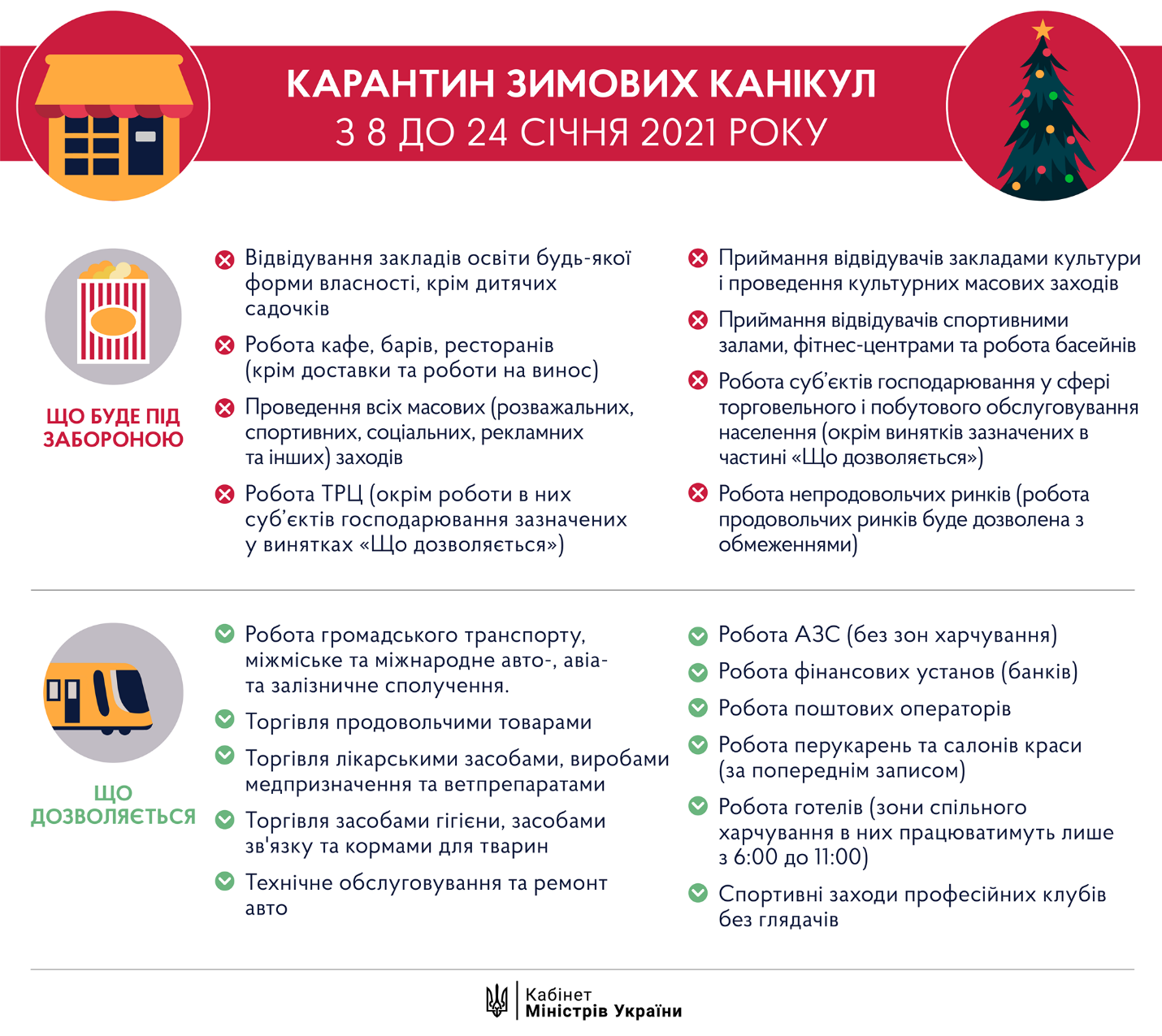 